Projekt FVE Flídr medical s.r.o.číslo projektu: CZ.31.3.0/0.0/0.0/22_001/0004816je spolufinancován Evropskou unií.Cílem projektu je instalace fotovoltaické elektrárny o výkonu 19,8 kWp včetně akumulace o kapacitě 19,8 kWh sloužící pro vlastní spotřebu žadatele. Za pomoci využití obnovitelných zdrojů dojde k optimalizaci zajištění elektrické energie pro podnikatelskou činnost. 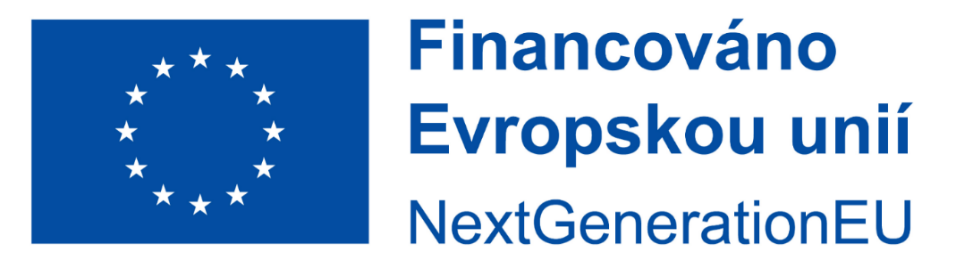 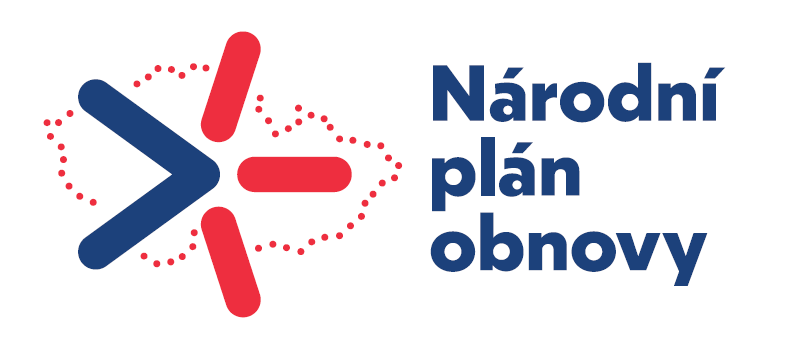 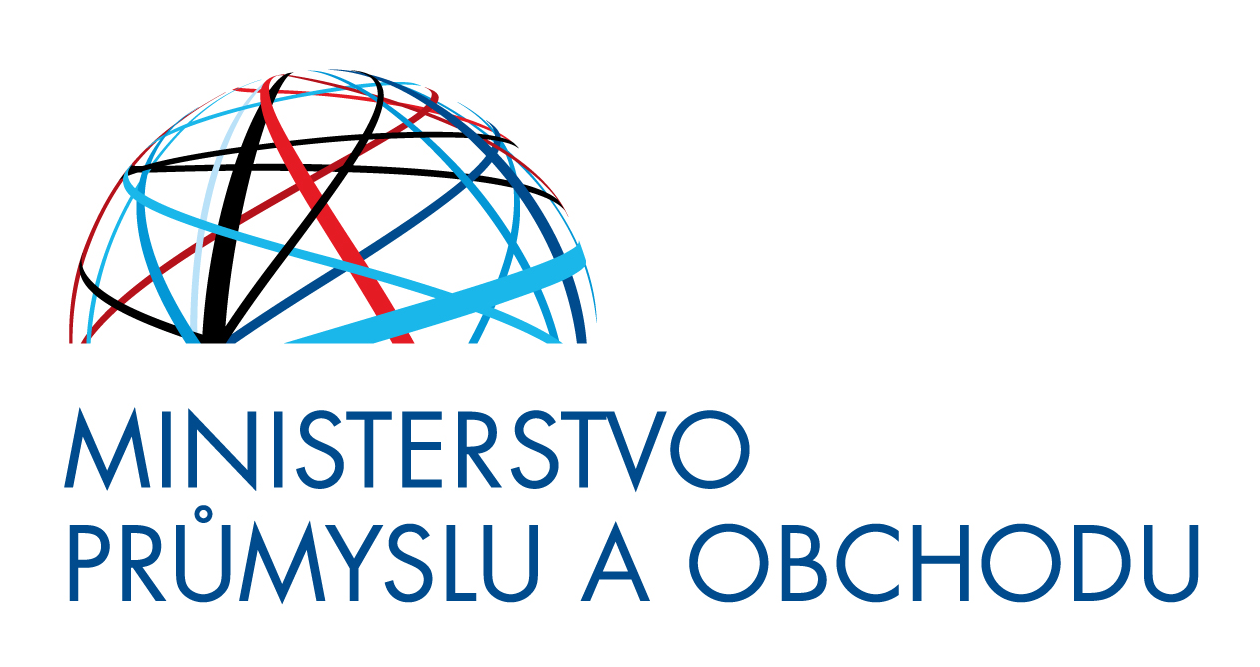 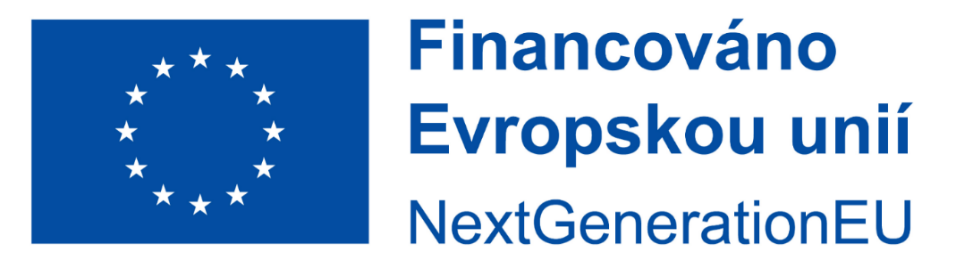 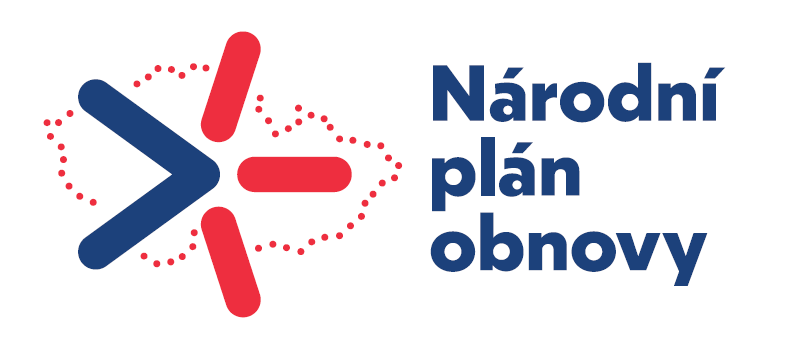 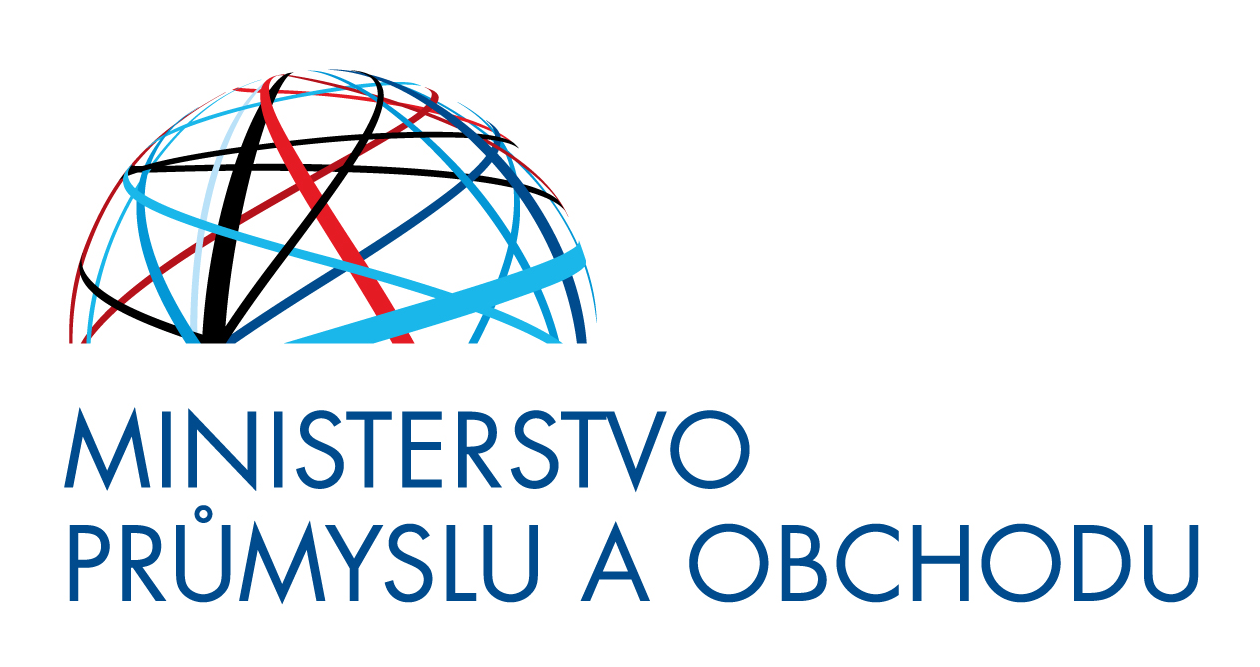 